Бюллетень издается со 2 февраля 2008 годаМуниципальное средство массовой информации органов местного самоуправления городского поселения Агириш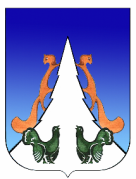 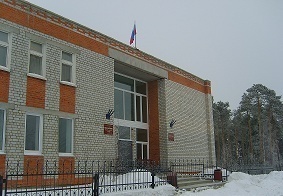 В этом выпуске:Постановление АГПГородское поселение АгиришАДМИНИСТРАЦИЯПОСТАНОВЛЕНИЕ«29»  июня  2023 г. 		        		                                                                        № 195О признании утратившими силу некоторых постановлений администрации городского поселения Агириш 	В соответствии с Федеральным законом от 06.10.2003 № 131-ФЗ "Об общих принципах организации местного самоуправления в Российской Федерации», Уставом городского поселения Агириш, постановляю:1. Признать утратившими силу:1) постановления администрации городского поселения Агириш от 03.02.2017 № 35/НПА «Об утверждении Положения о служебных командировках в городском поселении Агириш»;2) постановления администрации городского поселения Агириш от 29.08.2017 № 156/НПА «О внесении изменений в постановление администрации городского поселения Агириш от 03.02.2017 № 35/НПА "Об утверждении Положения о служебных командировках в городском поселении Агириш»;3) постановления администрации городского поселения Агириш от 14.08.2020 № 183/НПА «О внесении изменений в постановление администрации городского поселения Агириш от 03.02.2017  № 35/НПА «Об утверждении Положения о служебных командировках в городском поселении Агириш»;4) постановления администрации городского поселения Агириш от 28.10.2022 № 341/НПА «О внесении изменений в постановление администрации городского поселения Агириш от 03.02.2017  № 35/НПА «Об утверждении Положения о служебных командировках в городском поселении Агириш»;5) постановления администрации городского поселения Агириш от 13.03.2023 № 84/НПА «О внесении изменений в постановление администрации городского поселения Агириш от 03.02.2017  № 35/НПА «Об утверждении Положения о служебных командировках в городском поселении Агириш»;6) постановление администрации городского поселения Агириш от 10.10.2019 № 203/НПА «О внесении изменений в постановление администрации городского поселения Агириш от 20.06.2013 № 134/НПА «Об утверждении административного регламента предоставления муниципальной услуги «Выдача специального разрешения на движение по автомобильным дорогам местного значения тяжеловесными и крупногабаритными транспортными средствами».2.  Опубликовать настоящее постановление в бюллетене «Вестник городского поселения Агириш» и разместить на официальном сайте городского поселения Агириш.3.  Настоящее постановление вступает в силу с момента его подписания.И.о.главы городского поселения Агириш                                                         М.А.АпатовПриложениек постановлениюадминистрации городского поселения Агиришот  29.06.2023  № 197/НПАПорядок предоставления субсидий из бюджета городского поселения Агириш субъектам малого и среднего предпринимательства 1. Общие положения 1.1. Настоящий Порядок определяет категории заявителей, имеющих право на получение субсидий из бюджета городского поселения Агириш, цель, условия, порядок предоставления субсидий, а также результаты их предоставления, порядок возврата субсидий, порядок предоставления отчетности, порядок осуществления контроля (мониторинга) за соблюдением условий и порядка предоставления субсидий и ответственности за их нарушение.1.2. Понятия, используемые в настоящем Порядке:1) заявители - субъекты малого и среднего предпринимательства - хозяйствующие субъекты (юридические лица и индивидуальные предприниматели), отнесенные в соответствии с условиями, установленными Федеральным законом от 24.07.2007 N 209-ФЗ "О развитии малого и среднего предпринимательства в Российской Федерации" (далее Федеральный закон N 209-ФЗ), к малым предприятиям, в том числе к микропредприятиям, и средним предприятиям, сведения о которых внесены в единый реестр субъектов малого и среднего предпринимательства, подавшие заявление о предоставлении муниципальной услуги;2) получатель поддержки-заявитель, получивший финансовую поддержку сведения о которой содержаться в Едином реестре субъектов малого и среднего предпринимательства-получателей поддержки, за исключением финансовой поддержки предоставленной Федеральной налоговой службы;";3) получатели субсидии-заявители, заключившие соглашение о предоставлении субсидии;4) субсидии-денежные средства, предоставляемые из средств бюджета городского поселения Агириш, получателю субсидии на цель, указанную в пункте 1.3 настоящего раздела;5) социально значимые виды деятельности;6) иные понятия, используемые в настоящем Порядке применяются в значении, установленном Бюджетным кодексом Российской Федерации, Федеральным законом N 209-ФЗ, постановлением Правительства Российской Федерации от 18.09.2020 N 1492 "Об общих требованиях к нормативным правовым актам, муниципальным правовым актам, регулирующим предоставление субсидий, в том числе грантов в форме субсидий, юридическим лицам, индивидуальным предпринимателям, а также физическим лицам -производителям товаров, работ, услуг, и о признании утратившими силу некоторых актов Правительства Российской Федерации и отдельных положений некоторых актов Правительства Российской Федерации", Общероссийским классификатором основных фондов, принятым и в веденным в действие приказом Федерального агентства по техническому регулированию и метрологии от 12.12.2014 N 2018-ст (далее ОКОФ), Порядком предоставления и распределения субсидий из бюджета Ханты-Мансийского автономного округа-Югры местным бюджетам на поддержку малого и среднего предпринимательства, утвержденным постановлением Правительства Ханты-Мансийского автономного округа-Югры от 30.12.2021 N 633-п "О мерах по реализации государственной программы Ханты-Мансийского автономного округа-Югры "Развитие экономического потенциала".1.3. Предоставление субсидий осуществляется на безвозмездной и безвозвратной основе в рамках реализации национального проекта "Малое и среднее предпринимательство и поддержка индивидуальной предпринимательской инициативы", региональных проектов "Акселерация субъектов малого и среднего предпринимательства", "Создание условий для легкого старта и комфортного ведения бизнеса" государственной программы Ханты-Мансийского автономного округа-Югры "Развитие экономического потенциала", утвержденной постановлением Правительства Ханты-Мансийского автономного округа-Югры от 31.10.2021 N 483-п, с целью поддержки и развития малого и среднего предпринимательства путём возмещения части затрат, указанных в пунктах 2.3, 2.4 раздела 2 настоящего Порядка.1.4. Предоставление субсидий осуществляет администрация городского поселения Агириш, являющаяся главным распорядителем бюджетных средств городского поселения Агириш, до которого в соответствии с бюджетным законодательством Российской Федерации, как получателю бюджетных средств доведены в установленном порядке лимиты бюджетных обязательств на предоставление субсидии на соответствующий финансовый год и плановый период.1.5. Субсидии предоставляются в пределах объема бюджетных ассигнований и лимитов бюджетных обязательств, утверждённых решением Совета депутатов городского поселения Агириш о бюджете городского поселения Агириш.1.6. Категории заявителей:1) субъекты малого и среднего предпринимательства, за исключением заявителей, указанных подпункте 2 настоящего пункта (далее Субъекты МСП), основной вид деятельности которых включен в Перечень социально значимых видов деятельности субъектов малого и среднего предпринимательства на территории городского поселения Агириш;2) субъекты малого и среднего предпринимательства, осуществляющие социально значимые виды деятельности, один из которых является основным видом экономической деятельности, впервые зарегистрированные и осуществляющие свою деятельность менее 1 года, на дату регистрации заявления о предоставлении муниципальной услуги (далее заявление, Начинающие субъекты МСП).1.7. Сведения о субсидиях подлежат размещению Уполномоченным органом на едином портале бюджетной системы Российской Федерации в информационно-телекоммуникационной сети "Интернет" (далее единый портал) (в разделе единого портала) не позднее 15-го рабочего дня, следующего за днём принятия решения Совета депутатов городского поселения Агириш о бюджете городского поселения Агириш  (решения Совета депутатов городского поселения Агириш о внесении изменений в решение Совета депутатов городского поселения Агириш о бюджете городского поселения Агириш).2. Условия и порядок предоставления субсидий 2.1. Условия предоставления субсидий:1) полнота и достоверность представленных заявителем (получателем субсидии) документов, предусмотренных настоящим Порядком;2) осуществление заявителем (получателем субсидии) деятельности на территории городского поселения Агириш;3) наличие затрат Субъекта МСП на аренду (субаренду) нежилых помещений, фактически произведенных и документально подтвержденных за период не позднее 12 месяцев на дату регистрации заявления (за исключением авансовых затрат);4) наличие затрат Субъекта МСП на приобретение нового оборудования произведенного (изготовленного) в течение 24 месяцев, предшествующих дате регистрации заявления (далее нового оборудования), основных средств, лицензионных программных продуктов, соответствующих видам экономической деятельности, указанным Субъектом МСП в заявлении, фактически произведенных и документально подтвержденных в течение 12 месяцев, предшествующих дате регистрации заявления;5) наличие затрат Начинающего субъекта МСП на приобретение основных средств (оборудования, оргтехники), соответствующих видам экономической деятельности, указанным Начинающим субъектом МСП в заявлении;6) затраты заявителя на приобретение оборудования (основных средств) и на приобретение основных средств (оборудования, оргтехники) не включают затраты на доставку и монтаж оборудования (основных средств) и основных средств (оборудования, оргтехники), на приобретение оборудования (основных средств) и основных средств (оборудования, оргтехники) для осуществления оптовой и розничной торговой деятельности;7) затраты Субъекта МСП на приобретение оборудования (основных средств) в целях организации рабочего места включают 1 единицу компьютерного оборудования, периферийного устройства на 1 работника Субъекта МСП (в случаях предоставления количества компьютерного оборудования, периферийного устройства большего чем количество работников Субъекта МСП учитываются затраты на приобретение компьютерного оборудования, периферийного устройства по наименьшей стоимости);8) Субъект МСП, подавший заявление на возмещение части затрат на приобретение оборудования (основных средств), должен являться работодателем не менее 1 работника;9) наличие у лиц, являющихся поставщиками (подрядчиками, исполнителями) по договорам (соглашениям), заключенным с заявителем и подтверждающим затраты заявителя, соответствующего вида экономической деятельности;10) наличие у заявителя (получателя субсидии) открытого расчетного счета в учреждениях Центрального банка Российской Федерации или кредитных организациях;11) согласие заявителя (получателя субсидии) на осуществление проверок администрацией городского поселения Агириш соблюдения им порядка и условий предоставления субсидии, в том числе в части достижения результатов их предоставления, а также проверок органами муниципального финансового контроля городского поселения Агириш, органами государственного финансового контроля Ханты-Мансийского автономного округа-Югры в соответствии со статьями 268.1 и 269.2 Бюджетного кодекса Российской Федерации;12) соглашение о предоставлении субсидии заключено получателем субсидии-индивидуальным предпринимателем, главой крестьянского (фермерского) хозяйства, лицом, уполномоченным на осуществление действий от имени заявителя.13) достижение значений результатов предоставления субсидии, предусмотренных соглашением о предоставлении субсидии.2.2. Заявитель должен соответствовать следующим требованиям:1) наличие у заявителя государственной регистрации в качестве юридического лица, индивидуального предпринимателя (крестьянского (фермерского) хозяйства) на дату подачи заявления;2) отсутствие у заявителя неисполненной обязанности по уплате налогов, сборов, страховых взносов, пеней, штрафов, процентов, подлежащих уплате в соответствии с законодательством Российской Федерации о налогах и сборах на дату формирования налоговым органом справки об исполнении обязанности по уплате налогов, сборов, пеней, штрафов, процентов по запросу уполномоченного органа;3) отсутствие у заявителя просроченной задолженности по возврату в бюджет городского поселения Агириш субсидий в соответствии с настоящим Порядком, субсидий, бюджетных инвестиций, предоставленных, в том числе в соответствии с иными муниципальными правовыми актами городского поселения Агириш, и иной просроченной (неурегулированной) задолженности по денежным обязательствам перед городским поселением Агириш на дату подачи заявления;4) заявитель-юридическое лицо не должно на дату подачи заявления находиться в процессе реорганизации (за исключением реорганизации в форме присоединения к юридическому лицу, являющемуся заявителем, другого юридического лица), ликвидации, в отношении его не введена процедура банкротства, деятельность заявителя не приостановлена в порядке, предусмотренном законодательством Российской Федерации, заявитель-индивидуальный предприниматель (крестьянское (фермерское) хозяйство) не должен прекратить деятельность в качестве индивидуального предпринимателя (крестьянского (фермерского) хозяйства);5) заявитель не должен на дату подачи заявления являться иностранным юридическим лицом, в том числе местом регистрации которого является государство или территория, включенные в утверждаемый Министерством финансов Российской Федерации перечень государств и территорий, используемых для промежуточного (офшорного) владения активами в Российской Федерации (далее-офшорные компании), а также российскими юридическими лицами, в уставном (складочном) капитале которых доля прямого или косвенного (через третьих лиц) участия офшорных компаний в совокупности превышает 25 процентов (если иное не предусмотрено законодательством Российской Федерации). При расчете доли участия офшорных компаний в капитале российских юридических лиц не учитывается прямое и (или) косвенное участие офшорных компаний в капитале публичных акционерных обществ (в том числе со статусом международной компании), акции которых обращаются на организованных торгах в Российской Федерации, а также косвенное участие таких офшорных компаний в капитале других российских юридических лиц, реализованное через участие в капитале указанных публичных акционерных обществ;6) в реестре дисквалифицированных лиц на дату подачи заявления отсутствуют сведения о дисквалифицированных руководителе, членах коллегиального исполнительного органа, лице, исполняющем функции единоличного исполнительного органа, или главном бухгалтере заявителя, являющегося юридическим лицом, об индивидуальном предпринимателе (о главе крестьянского (фермерского) хозяйства);7) заявитель, на дату подачи заявления, не должен получать средства из бюджета городского поселения Агириш в соответствии с настоящим Порядком, на основании иных муниципальных правовых актов городского поселения Агириш на цель, указанную в пункте 1.3 раздела 1 настоящего Порядка;8) заявитель не должен, на дату подачи заявления, являться кредитной организацией, страховой организацией (за исключением потребительского кооператива), инвестиционным фондом, негосударственным пенсионным фондом, профессиональным участником рынка ценных бумаг, ломбардом;9) заявитель не должен на дату подачи заявления являться участником соглашений о разделе продукции;10) заявитель не должен, на дату подачи заявления, осуществлять предпринимательскую деятельность в сфере игорного бизнеса;11) заявитель не должен, на дату подачи заявления, являться в порядке, установленном законодательством Российской Федерации о валютном регулировании и валютном контроле, нерезидентом Российской Федерации, за исключением случаев, предусмотренных международными договорами Российской Федерации;12) заявитель не должен, на дату подачи заявления, осуществлять производство и (или) реализацию подакцизных товаров, а также добычу и (или) реализацию полезных ископаемых, за исключением общераспространенных полезных ископаемых;13) основной вид экономической деятельности заявителя, на дату подачи заявления, должен соответствовать одному из видов экономической деятельности, включенному в Перечень социально значимых видов деятельности субъектов малого и среднего предпринимательства.2.3. Направления затрат Субъекта МСП, на возмещение которых предоставляется субсидия в рамках реализации регионального проекта "Акселерация субъектов малого и среднего предпринимательства":1) аренда (субаренда) нежилых помещений;2) приобретение:а) оборудования (основных средств)-новое оборудование (основное средство) стоимостью более 15 000 (Пятнадцать тысяч) рублей 00 копеек за единицу, содержащиеся в группировке 310 "Транспортные средства", в группировке 320 "Информационное, компьютерное и телекоммуникационное (ИКТ) оборудование", группировке 330 "Прочие машины и оборудование, включая хозяйственный инвентарь, и другие объекты" ОКОФ;б) лицензионных программных продуктов-лицензионные программные продукты, содержащиеся в группировке 730 "Программное обеспечение и базы данных" ОКОФ.2.4. Направление затрат Начинающего субъекта МСП, на возмещение которых предоставляется субсидия в рамках реализации регионального проекта "Создание условий для легкого старта и комфортного ведения бизнеса"-приобретение основных средств (оборудования, оргтехники)-новое основное средство (оборудование, оргтехника) стоимостью более 15 000 (Пятнадцать тысяч) руб. 00 коп. за единицу, содержащиеся в группировке 310 "Транспортные средства", в группировке 320 "Информационное, компьютерное и телекоммуникационное (ИКТ) оборудование", в группировке 330 "Прочие машины и оборудование, включая хозяйственный инвентарь, и другие объекты" ОКОФ.2.5. Заявитель направляет в адрес администрации городского поселения Агириш заявление по форме, согласно приложению к административному регламенту предоставления муниципальной услуги "Оказание финансовой поддержки субъектам малого и среднего предпринимательства" (далее Административный регламент) ежегодно со дня размещения объявления о приеме документов о предоставлении субсидии на официальном сайте городского поселения Агириш по 15 декабря текущего финансового года.2.6. Заявитель к заявлению представляет следующие документы:1) копию документа, удостоверяющего личность заявителя-индивидуального предпринимателя, главы крестьянского (фермерского) хозяйства;2) в случае обращения в уполномоченный орган представителя, копию документа, подтверждающего полномочия лица на осуществление действий от имени заявителя, подписавшего заявление (приказ заявителя-юридического лица, за подписью его руководителя или иного лица, уполномоченного на это в соответствии с федеральным законом и учредительными документами, договор, доверенность);3) оригиналы документов, подтверждающих затраты, указанные в пунктах 2.3, 2.4 настоящего раздела (договоры, платежные поручения и (или) кассовые чеки (бланки строгой отчетности), кассовые чеки коррекции (бланки строгой отчетности коррекции) в соответствии с Федеральным законом от 22.05.2003 N 54-ФЗ "О применении контрольно-кассовой техники при осуществлении расчетов в Российской Федерации", акты выполненных работ (оказанных услуг), акты приема-передачи товара, товарные накладные, счета-фактуры, оформленные в соответствии с законодательством Российской Федерации, и (или) иные документы, предусмотренные и оформленные в соответствии с законодательством Российской Федерации;4) копию персонифицированных сведений о застрахованных лицах (единая форма сведений) за месяц, предшествующий месяцу подачи заявления (для Субъектов МСП, подавших заявления на возмещение части затрат на приобретение оборудования (основных средств);5) копию лицензии на лицензионный программный продукт (для Субъектов МСП, подавших заявления на возмещение части затрат на приобретение лицензионных программных продуктов).6) копии документов, подтверждающих факт производства (изготовления) нового оборудования, в течение 24 месяцев, предшествующих дате регистрации заявления: техническая документация изготовителя (технический (заводской) паспорт, инструкция по эксплуатации, сертификат, этикетка, наклейка на товар) и (или) иные документы, подтверждающие дату производства оборудования (представляется копия, заверенная подписью и печатью (при наличии) заявителя);7) копии документов, подтверждающих факт осуществления деятельности и получения дохода, бухгалтерского баланса и (или) налоговой декларации по применяемым специальным режимам налогообложения (для применяющих такие режимы) по состоянию на предшествующей дате регистрации заявления отчетный период, либо если субъект МСП не представляет в налоговые органы бухгалтерский баланс, копии иной предусмотренной законодательством Российской Федерации о налогах и сборах документации. Документы предоставляются по основному виду предпринимательской деятельности.2.7. Субъекты МСП, зарегистрированные в налоговом органе в качестве юридического лица или индивидуального предпринимателя в текущем году, при условии, если налоговым законодательством не предусмотрена сдача налоговой отчетности в текущем году, предусмотренные настоящим подпунктом документы не предоставляют.2.8. Документы, указанные в пунктах 2.5, 2.6 настоящего раздела, не должны иметь подчисток или приписок, зачеркнутых слов либо иных неоговоренных исправлений и не могут быть исполнены карандашом или с помощью легко удаляемых с бумажного носителя красителей. 2.9. Документы, указанные в пунктах 2.5, 2.6 настоящего раздела предоставляются одним из следующих способов:1) посредством личного обращения в администрацию городского поселения Агириш по адресу: 628242, Тюменская область, Ханты-Мансийский автономный округ-Югра, Советский район, городское поселение Агириш, улица Винницкая, дом 16, в рабочие дни с 09:00 до 17:00 (за исключением обеденного перерыва с 13:00 до 14:00, выходных и праздничных дней);2) посредством почтового отправления в администрацию городского поселения Агириш по адресу: 628242, Тюменская область, Ханты-Мансийский автономный округ-Югра, Советский район, пгт. Агириш, улица Винницкая, дом 16;3) посредством личного обращения в Автономное учреждение Ханты-Мансийского автономного округа-Югры "Многофункциональный центр предоставления государственных и муниципальных услуг Югры" (далее МФЦ);4) посредством официального сайта городского поселения Агириш в электронном виде.5) посредством информационной системы-"Цифровая платформа Корпорации МСП"/https://мсп.рф/ в электронном виде.2.10. Копии документов, предоставляемые способами, указанными в подпунктах 1-3 пункта 2.9 настоящего раздела, заверяются заявителем или лицом, уполномоченным на осуществление действий от имени заявителя, посредством проставления заверительной надписи: "Копия верна", личной подписи, расшифровки подписи (инициалы, фамилию) заявителя или лица, уполномоченного на осуществление действий от имени заявителя. Копии документов, содержащие информативные части на обеих сторонах (лицевой и оборотной) одного листа, заверяются на каждой стороне (странице) такого документа.2.11. Документы, предоставляемые способом, указанным в подпунктах 4, 5 пункта 2.9 настоящего раздела, прикрепляются в форме отсканированных копий в формате PDF, с последующим предоставлением одним из способов, указанных в подпунктах 1, 2 пункта 2.9 настоящего раздела, не позднее 5 рабочих дней со дня подачи документов в электронной форме по дату предоставления документов посредством личного обращения, указанного в подпункте 1 пункта 2.9 настоящего раздела, либо по дату отправления документов, указанную на штампе почтового отправления, посредством почтовой связи, указанной в подпункте 2 пункта 2.9 настоящего раздела.2.12. Администрация городского поселения Агириш осуществляет регистрацию документов, поступивших от заявителя, в соответствии с Инструкцией по делопроизводству в администрации городского поселения Агириш, Административным регламентом, размещенных на официальном сайте городского поселения Агириш.2.13. Уполномоченный орган обеспечивает копирование оригиналов документов, поступивших от заявителя, способами, указанными в пункте 2.9 настоящего раздела, удостоверение их подлинности посредством проставления заверительной надписи: "Копия верна", личной подписи, расшифровки подписи (инициалы, фамилию) специалиста Уполномоченного органа, удостоверившего копии документов и возвращение их заявителю одним из способов, указанных в подпунктах 1, 2 пункта 2.14 настоящего раздела в течение 5 рабочих дней со дня их поступления.2.14. Уполномоченный орган в течение 5 рабочих дней со дня регистрации документов, поступивших от заявителя в порядке, установленном пунктом 2.9 настоящего раздела, направляет заявителю уведомление о регистрации документов, поступивших от заявителя (далее уведомление), оформленное на официальном бланке Уполномоченного органа одним из следующих способов:1) лично заявители или лицу, уполномоченному на осуществление действий от имени заявителя в случае поступления документов от заявителя способами, указанными в подпунктах 1, 3 пункта 2.9 настоящего раздела (если в заявлении не указан способ получения документов, указанный в подпунктах 2, 3 настоящего пункта);2) посредством почтовой связи в случае поступления документов от заявителя способом, указанным в подпункте 2 пункта 2.9 настоящего раздела (если в заявлении не указан способ получения документов, указанный в подпункте 1, 3 настоящего пункта);3) посредством электронной почты заявителя в случае поступления документов от заявителя, способом, указанным в подпункте 4 пункта 2.9 настоящего раздела (если в заявлении не указан способ получения документов, указанный в подпунктах 1, 2 настоящего пункта).2.15. Срок рассмотрения документов, поступивших от заявителя, составляет не более 40 рабочих дней со дня их регистрации в порядке, установленном пунктом 2.12 настоящего раздела, до дня принятия постановления администрации городского поселения Агириш о предоставлении субсидии по фактически подтвержденным затратам заявителя (далее постановление администрации городского поселения Агириш о предоставлении субсидии) (об отказе в предоставлении субсидии).2.16. Уполномоченный орган в течение 5 рабочих дней со дня регистрации документов, поступивших от заявителя в порядке, установленном пунктом 2.12 настоящего раздела, запрашивает, следующие сведения:1) в отношении заявителя и лиц, являющихся поставщиками (подрядчиками, исполнителями) по договорам (соглашениям), заключенным с заявителем и подтверждающим затраты заявителя, из Единого государственного реестра юридических лиц (Единого государственного реестра индивидуальных предпринимателей) в порядке межведомственного информационного взаимодействия;2) в отношении учредителей (участников) заявителя-юридических лиц из Единого государственного реестра юридических лиц в порядке межведомственного информационного взаимодействия (при наличии);3) в отношении учредителей (участников) заявителя-иностранных юридических лиц из Государственного реестра аккредитованных филиалов, представительств иностранных юридических лиц посредством электронной информационной базы Федеральной налоговой службы России (при наличии);4) в отношении заявителя о наличии (отсутствии) задолженности по уплате налогов, сборов, страховых взносов, пеней, штрафов, процентов в Федеральной налоговой службе России (ее территориального органа) в порядке межведомственного информационного взаимодействия;5) в отношении заявителя из Единого реестра субъектов малого и среднего предпринимательства посредством электронной информационной базы Федеральной налоговой службы России;6) в отношении заявителя о банкротстве из Единого федерального реестра сведений о банкротстве посредством электронной информационной базы;7) из Реестра дисквалифицированных лиц о дисквалифицированных руководителе, членах коллегиального исполнительного органа, лице, исполняющем функции единоличного исполнительного органа, или главном бухгалтере заявителя, являющегося юридическим лицом, об индивидуальном предпринимателе (о главе крестьянского (фермерского) хозяйства), посредством электронной информационной базы Федеральной налоговой службы России;8) в отношении заявителя о соответствии требованиям, установленным подпунктом 3, 7 пункта 2.2 настоящего раздела в Департаменте муниципальной собственности администрации Советского района, Департаменте социального развития администрации Советского района, Управлении образования администрации Советского района.9) в отношении заявителя сведения из Единого реестра субъектов малого и среднего предпринимательства-получателей поддержки посредством электронной информационной базы Федеральной налоговой службы России;10) в отношении получателя поддержки сведений об оказанной финансовой поддержке, срок которой не истек, в Департамент экономического развития Ханты-Мансийского автономного округа-Югры, Департамент промышленности Ханты-Мансийского автономного округа-Югры, Фонд поддержки предпринимательства Югры "Мой бизнес", Департамент труда и занятости населения Ханты-Мансийского автономного округа-Югры, администрации муниципальных образований Ханты-Мансийского автономного округа-Югры, в порядке межведомственного взаимодействия (при наличии).2.17. Сведения, указанные в пункте 2.16 настоящего раздела заявитель вправе предоставить самостоятельно. Непредставление заявителем сведений, указанных в пункте 2.16 настоящего раздела, не является основанием для отказа в предоставлении субсидии.2.18. Органы администрации Советского района, указанные в подпункте 8 пункта 2.16 настоящего раздела, предоставляют в Уполномоченный орган, сведения о соответствии заявителя требованиям, установленным подпунктами 3, 7 пункта 2.2 настоящего раздела.2.19. Уполномоченный орган в течение 5 рабочих дней со дня регистрации документов, поступивших от заявителя в порядке, установленном пунктом 2.12 настоящего раздела, осуществляет подготовку справки о соответствии заявителя требованиям, установленным подпунктами 3, 7 пункта 2.2 настоящего раздела.2.20. Уполномоченный орган в течение 35 рабочих дней со дня регистрации документов, поступивших от заявителя в порядке, установленном пунктом 2.12 настоящего раздела:1) рассматривает заявление, документы и сведения, поступившие в порядке, установленном пунктами 2.5-2.19 настоящего раздела;2) определяет соответствие заявления цели предоставления субсидий, установленной пунктом 1.3 раздела 1 настоящего Порядка;3) определяет соответствие заявителя категориям заявителей, установленным пунктом 1.6 раздела 1 настоящего Порядка;4) определяет соответствие условиям предоставления субсидий, установленным подпунктами 1-11 пункта 2.1 настоящего раздела;5) определяет соответствие заявителя требованиям, установленным пунктом 2.2 настоящего раздела;6) определяет соответствие заявления, документов и сведений, представленных заявителем, требованиям, установленным пунктами 2.5-2.11 настоящего раздела, в том числе проверяет подлинность, полноту и достоверность содержащихся в них сведений;7) осуществляет расчет размера субсидии;8) проводит проверку наличия оборудования (основных средств) и основных средств (оборудования, оргтехники), указанных в заявлении (далее проверка), уведомив заявителя не позднее чем за 1 рабочий день до даты проверки посредством телефонной связи (СМС, мессенджер), с фиксацией такого уведомления.2.21. Проверка проводится в течении 5 рабочих дней путем визуального осмотра, фотофиксации оборудования (основных средств) и основных средств (оборудования, оргтехники), с целью установления факта соответствия оборудования (основных средств) и основных средств (оборудования, оргтехники) документам предоставленным заявителем, указанным в подпункте 3 пункта 2.7 настоящего раздела. По итогам проверки специалист Уполномоченного органа производит запись на заявлении, зарегистрированном в порядке, указанном пунктом 2.12 настоящего раздела, путем указания наличия (отсутствия) оборудования (основных средств) и основных средств (оборудования, оргтехники), даты проведения проверки, личной подписи, расшифровки подписи (инициалы, фамилию).2.22. Проверка, указанная в абзаце первом настоящего пункта не проводится Уполномоченным органом, в случае если заявитель не соответствует условиям, установленным подпунктами 2, 4, 5, 8-10 пункта 2.1 настоящего раздела и (или) не соответствует требованиям, установленным пунктом 2.2 настоящего раздела.2.23. При соответствии заявителя, документов и сведений, представленных заявителем, требованиям, установленным настоящим Порядком, Уполномоченный орган в течении 3 рабочих дней осуществляет подготовку проекта постановления администрации городского поселения Агириш о предоставлении субсидии.2.24. Уполномоченный орган согласовывает проект постановления администрации городского поселения Агириш о предоставлении субсидии. Проект постановления администрации городского поселения Агириш о предоставлении субсидии до направления на подпись главе городского поселения Агириш направляется Уполномоченным органом в Контрольно-счетную палату Советского района для проведения финансово-экономической экспертизы.2.25. Уполномоченный орган направляет заявителю постановление администрации городского поселения Агириш о предоставлении субсидии, не позднее 5 рабочих дней со дня вступления в силу постановления администрации городского поселения Агириш о предоставлении субсидии, одним из следующих способов:1) лично заявители или лицу, уполномоченному на осуществление действий от имени заявителя в случае поступления документов от заявителя способами, указанными в подпунктах 1, 4 пункта 2.9 настоящего раздела (если в заявлении не указан способ получения документов, указанный в подпункте 2 настоящего пункта);2) посредством почтовой связи в случае поступления документов от заявителя способом, указанным в подпункте 2 пункта 2.9 настоящего раздела (если в заявлении не указан способ получения документов, указанный в подпункте 1 настоящего пункта);3) посредством МФЦ в случае поступления документов от заявителя, способом, указанным в подпункте 3 пункта 2.9 настоящего раздела.2.26. Основания для отказа в предоставлении субсидии:1) несоответствие заявления цели предоставления субсидий, установленной пунктом 1.3 раздела 1 настоящего Порядка;2) несоответствие заявителя категориям заявителей, установленным в пункте 1.6 раздела 1 настоящего Порядка;3) несоответствие условиям предоставления субсидий, указанных в подпунктах 1-11 пункта 2.1 настоящего раздела;4) несоответствие заявителя требованиям, установленным пунктом 2.2 настоящего раздела;5) несоответствие заявления, документов и сведений, представленных заявителем, требованиям, установленным пунктами 2.5-2.11 настоящего раздела, или непредставление (предоставление не в полном объеме) указанных документов;6) установление факта недостоверности представленной заявителем информации;7) недостаточность бюджетных ассигнований и лимитов бюджетных обязательств, предусмотренных бюджетом городского поселения Агириш, для предоставления заявителю субсидии;8) ранее в отношении заявителя было принято решение об оказании аналогичной поддержки (поддержки, условия оказания которой совпадают, включая форму, вид поддержки и цели ее оказания), и сроки ее оказания не истекли. Аналогичной признается поддержка, за счет которой субсидируются одни и те же затраты;9) с даты признания заявителя, совершившим нарушение порядка и условий оказания поддержки прошло менее одного года, за исключением случая более раннего устранения заявителем такого нарушения при условии соблюдения им срока устранения такого нарушения, установленного органом или организацией, оказавшими поддержку, а в случае, если нарушение порядка и условий оказания поддержки связано с нецелевым использованием средств поддержки или представлением недостоверных сведений и документов, с даты признания заявителя совершившим такое нарушение прошло менее трех лет. Положения, предусмотренные настоящим подпунктом, распространяются на виды поддержки, в отношении которых органом или организацией, оказавшими поддержку, выявлены нарушения заявителем порядка и условий оказания поддержки;10) прекращение действия Программы.2.27. При наличии оснований для отказа в предоставлении субсидии, указанных в пункте 2.26 настоящего раздела, Уполномоченный орган обеспечивает подготовку проекта постановления администрации городского поселения Агириш об отказе в предоставлении субсидии.2.28. Уполномоченный орган направляет заявителю:1) уведомление об отказе в предоставлении субсидии, оформленное на официальном бланке администрации городского поселения Агириш, не позднее 5 рабочих дней со дня вступления в силу постановления администрации городского поселения Агириш  об отказе в предоставлении субсидии, способами, указанными в пункте 2.25 настоящего раздела;2) уведомление об отказе в принятии части неподтвержденных затрат заявителя для предоставления субсидии, оформленное на официальном бланке администрации городского поселения Агириш, не позднее 5 рабочих дней со дня вступления в силу постановления администрации городского поселения Агириш о предоставлении субсидии способами, указанными в пункте 2.14 настоящего раздела.2.29. Размер субсидии определяется по следующим формулам:1) на возмещение части затрат на аренду (субаренду) нежилых помещений:S = Р х 50% <= Vz <= A;если S = Р х 50% >= Vz, то S = Vz;если S = Р х 50% < Vz, то S = P x 50%;если S = Vz < A, то S = Vz;если S = Vz >= A, то S = A;если S = P x 50% < A, то S = P x 50%;если S = P x 50% >= A, то S = A, где:S-размер субсидии на возмещение части затрат на аренду (субаренду) нежилых помещений, рублей;Р-размер фактически подтвержденных затрат Субъектам МСП на аренду (субаренду) нежилых помещений (без учета коммунальных платежей), рублей;Vz-максимальный объем затрат на аренду (субаренду) нежилых помещений 300 000 (Триста тысяч) рублей 00 копеек на 1 Субъекта МСП в год, рублей;A-объем денежных средств, предусмотренный Программой на возмещение затрат на аренду (субаренду) нежилых помещений за вычетом объема денежных средств, предусмотренного на исполнение обязательств по ранее заключенным соглашениям о предоставлении субсидии на аренду (субаренду) нежилых помещений в текущем финансовом году, рублей;2) на возмещение части затрат на приобретение нового оборудования, основных средств и лицензионных программных продуктов:S = Р х 80% <= Vz <= A;если S = Р х 80% >= Vz, то S = Vz;если S = Р х 80% <Vz, то S = P x 80%;если S = Vz < A, то S = Vz;если S = Vz >= A, то S = A;если S = P x 80% < A, то S = P x 80%;если S = P x 80% >= A, то S = A, где:S-размер субсидии на возмещение части затрат на приобретение нового оборудования, основных средств и лицензионных программных продуктов, рублей;Р-размер фактически подтвержденных затрат Субъектам МСП на приобретение оборудования (основных средств) и лицензионных программных продуктов, рублей;Vz-максимальный объем затрат на приобретение нового оборудования, основных средств и лицензионных программных продуктов 500 000 (Пятьсот тысяч) рублей 00 копеек на 1 Субъекта МСП в год, рублей;A-объем денежных средств, предусмотренных Программой на возмещение затрат на приобретение нового оборудования, основных средств и лицензионных программных продуктов за вычетом объема денежных средств, предусмотренного на исполнение обязательств по ранее заключенным соглашениям о предоставлении субсидии на приобретение нового оборудования, основных средств и лицензионных программных в текущем финансовом году, рублей;3) на возмещение части затрат на приобретение основных средств (оборудования, оргтехники):S = Р х 80% <= Vz <= A;если S = Р х 80% >= Vz, то S = Vz;если S = Р х 80% < Vz, то S = P x 80%;если S = Vz < A, то S = Vz;если S = Vz >= A, то S = A;если S = P x 80% < A, то S = P x 80%;если S = P x 80% >= A, то S = A, где:S-размер субсидии на возмещение части затрат на приобретение основных средств (оборудования, оргтехники), рублей;Р-размер фактически подтвержденных затрат Начинающего субъектам МСП на приобретение основных средств (оборудования, оргтехники), рублей;Vz-максимальный объем затрат на приобретение основных средств (оборудования, оргтехники) 300 000 (Триста тысяч) рублей 00 копеек на 1 Начинающего субъекта МСП в год, рублей;A-объем денежных средств, предусмотренных Программой на возмещение затрат на приобретение основных средств (оборудования, оргтехники) за вычетом объема денежных средств, предусмотренного на исполнение обязательств по ранее заключенным соглашениям о предоставлении субсидии на приобретение основных средств (оборудования, оргтехники) в текущем финансовом году, рублей.2.30. На основании постановления администрации городского поселения Агириш о предоставлении субсидии Уполномоченный орган в течении 3 рабочих дней обеспечивает подготовку проекта соглашения о предоставлении субсидии между администрацией городского поселения Агириш и заявителем по форме, утвержденной Финансово-экономическим отделом администрации городского поселения Агириш (далее Соглашение).2.31. Обязательными условиями Соглашения являются:1) цель предоставления субсидии;2) размер субсидии;3) сроки перечисления субсидии;4) план мероприятий по достижению результатов предоставления субсидии, в котором отражаются контрольные точки по каждому результату предоставления субсидии, плановые значения результатов предоставления субсидии с указанием контрольных точек и плановых сроков их достижения (далее План), значения результатов предоставления субсидии на возмещение части затрат:а)  осуществление предпринимательской деятельности получателя субсидии в течение 12 месяцев со дня заключения Соглашения (наличие в Едином реестре субъектов малого и среднего предпринимательства сведений о категории субъекта малого и среднего предпринимательства;б) сохранение количества рабочих мест в количестве подтвержденных на дату подачи заявления в течение 12 месяцев со дня заключения Соглашения;5) согласие получателя субсидии на осуществление проверок администрацией городского поселения Агириш соблюдения им порядка и условий предоставления субсидии, в том числе в части достижения результатов их предоставления, а также проверок органами муниципального финансового контроля городского поселения Агириш, органами государственного финансового контроля Ханты-Мансийского автономного округа-Югры в соответствии со статьями 268.1 и 269.2 Бюджетного кодекса Российской Федерации;6) обязательными условиями Соглашения на возмещение части затрат на приобретение оборудования (основных средств) являются:а) наименование, количество, стоимость приобретенного оборудования (основных средств);б) обязательство получателя субсидии об использовании оборудования (основных средств) по целевому назначению;в) обязательство получателя субсидии не продавать, не передавать в аренду или в пользование третьим лицам оборудование (основные средства) в течение 12 месяцев со дня заключения Соглашения;7) обязательными условиями Соглашения на возмещение части затрат на приобретение основных средств (оборудования, оргтехники) являются:а) наименование, количество, стоимость приобретенных основных средств (оборудования, оргтехники);б) обязательство получателя субсидии об использовании основных средств (оборудования, оргтехники) по целевому назначению;в) обязательство получателя субсидии не продавать, не передавать в аренду или в пользование третьим лицам основные средства (оборудование, оргтехнику) в течение 1 года со дня заключения Соглашения;8) порядок, формы и сроки предоставления отчетности, в том числе отчета о реализации Плана;9) случаи и порядок возврата субсидии;10) условие о согласовании новых условий Соглашения или соглашения о расторжении Соглашения при недостижении согласия по новым условиям в случае уменьшения администрации городского поселения Агириш ранее доведенных лимитов бюджетных обязательств, предусмотренных бюджетом городского поселения Агириш на предоставление субсидии, приводящего к невозможности предоставления субсидии в размере, определенном в Соглашении;11) положения о последствиях наступления обстоятельств непреодолимой силы.2.32. Уполномоченный орган направляет проект Соглашения на подпись главе городского поселения Агириш.2.33. Уполномоченный орган не позднее 3 рабочих дней со дня подписания проекта Соглашения главой городского поселения Агириш направляет его заявителю или лицу, уполномоченному на осуществление действий от имени заявителя, в целях рассмотрения и подписания одним из следующих способов:1) лично заявители или лицу, уполномоченному на осуществление действий от имени заявителя в случае поступления документов от заявителя способом, указанным в подпунктах 1, 3, 4 пункта 2.9 настоящего раздела (если в заявлении не указан способ получения документов, указанный в подпункте 2 пункта 2.14 настоящего раздела);2) посредством почтовой связи в случае поступления документов от заявителя способом, указанным в подпункте 2 пункта 2.9 настоящего раздела (если в заявлении не указан способ получения документов, указанный в подпункте 1 пункта 2.14 настоящего раздела).2.34. Заявитель или лицо, уполномоченное на осуществление действий от имени заявителя, не позднее 5 рабочих дней со дня получения Соглашения, подписывает Соглашение и возвращает 1 экземпляр посредством личного обращения или почтовой связи. Срок подписания Соглашения считается со дня получения заявителем или лицом, уполномоченным на осуществление действия от имени заявителя, проекта Соглашения по дату возвращения Соглашения посредством личного обращения, указанного в подпункте 1 пункта 2.9 настоящего раздела, либо по дату отправления Соглашения, указанную на штампе почтового отправления, посредством почтовой связи, указанной в подпункте 2 пункта 2.9 настоящего раздела.2.35. Заявитель или лицо, уполномоченное на осуществление действий от имени заявителя, осуществляющее подписание проекта Соглашения посредством личного обращения, указанного в подпункте 1 пункта 2.9 настоящего раздела, должно иметь при себе документ, удостоверяющий личность гражданина.2.36. Заявитель или лицо, уполномоченное на осуществление действия от имени заявителя, не исполнивший условие, установленное подпунктом 12 пункта 2.1 настоящего раздела, и (или) требования, установленные в пунктах 2.34, 2.35 настоящего раздела, признается уклонившимся от заключения Соглашения и утрачивает право на получение субсидии на основании рассмотренного заявления.2.37. В случае признания заявителя или лица, уполномоченного на осуществление действия от имени заявителя, уклонившимся от заключения Соглашения, Уполномоченный орган, не позднее 5 рабочих дней со дня установления данного факта обеспечивает подготовку проекта постановления администрации городского поселения Агириш об отмене постановления администрации городского поселения Агириш о предоставлении субсидии.2.38. Уполномоченный орган, не позднее 5 рабочих дней со дня вступления в силу постановления администрации городского поселения Агириш об отмене постановления администрации городского поселения Агириш о предоставлении субсидии, направляет заявителю или лицу, уполномоченному на осуществление действия от имени заявителя, уведомление об отмене постановления администрации городского поселения Агириш о предоставлении субсидии, оформленное на официальном бланке администрации городского поселения Агириш, способами, указанными в пункте 2.14 настоящего раздела.2.39. При изменении любого из условий Соглашения, указанных в пункте 2.31 настоящего раздела, должно быть заключено дополнительное соглашение, в том числе соглашение о расторжении Соглашения (при необходимости).2.40. Дополнительные соглашения к Соглашению, предусматривающие внесение в него изменений или соглашение о расторжении Соглашения (при необходимости), заключаются в соответствии с типовыми формами, утвержденными Финансово-экономическим отделом администрации городского поселения Агириш.2.41. Финансово-экономический отдел администрации городского поселения Агириш не позднее 10 рабочего дня, следующего за днем принятия постановления администрации городского поселения Агириш о предоставлении субсидии, осуществляет перечисление субсидии на расчетный счет или корреспондентский счет, открытый получателем субсидии в учреждении Центрального банка Российской Федерации или кредитной организации и указанный в Соглашении, на основании постановления администрации городского поселения Агириш о предоставлении субсидии и Соглашения.2.42. Субсидия подлежит возврату в бюджет городского поселения Агириш в следующих случаях:1) нарушения порядка и условий предоставления субсидий, установленных настоящим Порядком, выявленного по фактам проверок, проведенных администрацией городского поселения Агириш, а также проверок, проведенных органами муниципального финансового контроля городского поселения Агириш, органами государственного финансового контроля Ханты-Мансийского автономного округа-Югры в соответствии со статьями 268.1 и 269.2 Бюджетного кодекса Российской Федерации, в полном размере;2) не достижения значения результатов предоставления субсидии, предусмотренных Соглашением, выявленных по фактам проверок соблюдения получателем субсидии порядка и условий предоставления субсидий, установленных настоящим Порядком в части достижения результатов их предоставления, проведенных администрацией городского поселения Агириш, а также проверок, проведенных органами муниципального финансового контроля городского поселения Агириш, органами государственного финансового контроля Ханты-Мансийского автономного округа-Югры в соответствии со статьями 268.1 и 269.2 Бюджетного кодекса Российской Федерации, в полном размере;3) письменного заявления получателя субсидии о возврате субсидии в размере, указанном в заявлении получателя субсидии.2.43. Администрация городского поселения Агириш не позднее 20 рабочих дней со дня выявления нарушений, указанных в подпунктах 1, 2 пункта 2.42 настоящего раздела, направляет получателю субсидии требование о возврате субсидии (части субсидии).2.44. Получатель субсидии, не позднее 30 календарных дней со дня получения требования, указанного в пункте 2.43 настоящего раздела, обязан возвратить субсидию (часть субсидии) в бюджет городского поселения Агириш.2.45. В случае неисполнения получателем субсидии требования, указанного в пункте 2.44 настоящего раздела, возврат субсидии (части субсидии) в бюджет городского поселения Агириш осуществляется в судебном порядке в соответствии с законодательством Российской Федерации. 3. Требования к отчетности 3.1. Получатель субсидии не позднее 20 числа месяца, следующего за отчетным кварталом, в котором предоставлена субсидия, обязан направить в Уполномоченный орган отчетность о достижении результатов предоставления субсидий, предусмотренных Соглашением по формам, определенным типовой формой Соглашения, утвержденной Финансово-экономическим отделом администрации городского поселения Агириш.3.2. Администрация городского поселения Агириш вправе устанавливать в Соглашении порядок, сроки и формы представления получателем субсидии дополнительной отчетности. 4. Требования об осуществлении контроля (мониторинга) за соблюдением условий и порядка предоставления субсидий, ответственности за их нарушение 4.1. Администрация городского поселения Агириш, органы муниципального финансового контроля городского поселения Агириш, органы государственного финансового контроля Ханты-Мансийского автономного округа-Югры осуществляют контроль за соблюдением получателями субсидий настоящего Порядка.4.2. Администрация городского поселения Агириш осуществляет в отношении получателей субсидий проверки соблюдения ими порядка и условий предоставления субсидий, в том числе в части достижения результатов их предоставления, установленных настоящим Порядком.4.3. Органы муниципального финансового контроля городского поселения Агириш, органы государственного финансового контроля Ханты-Мансийского автономного округа-Югры осуществляют в отношении получателей субсидий проверки в соответствии со статьями 268.1 и 269.2 Бюджетного кодекса Российской Федерации.4.4. Получатели субсидии несут ответственность за нарушение условий и порядка предоставления субсидий, установленных настоящим Порядком в виде возврата субсидии (части субсидии) в порядке, установленном пунктами 2.42-2.45 раздела 2 настоящего Порядка.4.5. Уполномоченный орган, Финансово-экономическое отдел администрации городского поселения Агириш проводит мониторинг достижения результатов предоставления субсидии, исходя из достижения значений результатов предоставления субсидии, определенных соглашением, и событий, отражающих факт завершения соответствующего мероприятия по получению результата предоставления субсидии (контрольная точка), в порядке и по формам, определенным Соглашением в соответствии с утвержденным Приказом Министерства финансов Российской Федерации от 29.09.2021 N 138н.«Вестник городского поселения Агириш»                              Бюллетень является официальным источником опубликования нормативныхГлавный редактор: Ударцева Е.И.                                             правовых  актов органов местного самоуправления г.п. Агириш Учредитель: Администрация городского поселения Агириш                    (Тюменская обл., Советский р-он, г.п. Агириш, ул.Винницкая, 16)                                                                                Телефон: 8(34675) 41-0-09   факс: 8(34675) 41-2-33     